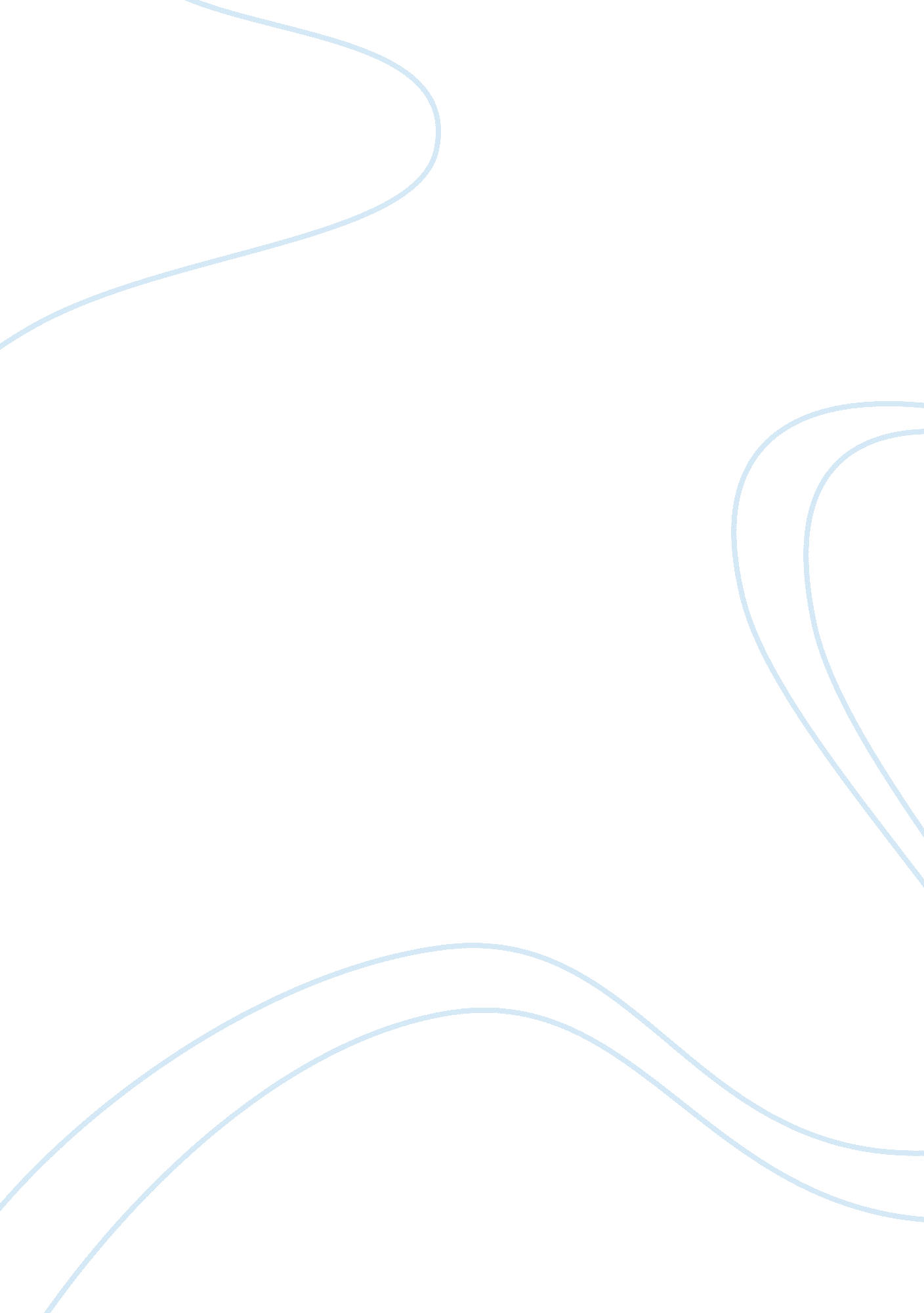 Howard gardner’s eight types of intelligenceTechnology, Artificial Intelligence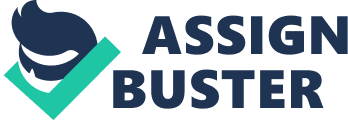 The eighth term, Naturalist, has been added to the list to update it to the 21 SST century. Although most people are a combination of many distinct Intelligence types, the TESTS Instructor's familiarization of such Is a great way to contribute to the preferred learning styles and cultural differences In the classroom. These various types of Intelligence can assist teachers In finding a deep appreciation for the creativity of the world. Since most English speakers are products of the Western World, such tend to only place value on certain types of intelligence. Since the time of ancient Greek philosophy, society predisposes the most worth to right-brained modes of thinking. For example, most standardized testing is catered to logical mentality. Eight Types of Intelligence Visual/Spatial Learners ; Are extremely Imaginative and creative ; understand visual pictures and are experts at reading body language ; Work best through sketching, drawing and constructing visual diagrams Verbal/Linguistic ; Are excellent speakers and listeners ; understand the meanings behind the various tones and Influxes of the human voice ; Work best through lectures, recordings and discussions. Mathematical/Logical ; Have elevated abilities for problem solving ; understand complex formulations ; Work best through classifications and scientific thinking Bodily/Kinesthesia ; Are oriented to physical touch ; understand sensory material from hands-on experience ; Work best through expression of movement Interpersonal Are sociable " people persons" ; Understand the workings of group psychology and are often the leaders ; through corroborating and organizing groups Interpersonal ; Are reflective and independent thinkers ; Understand their own strengths and weaknesses ; Work best through self-evaluations and individually paced projects Musical/Rhythmic ; Are highly responsive to auditory stimuli ; Understand the rhythm and structure of music ; Work best while listening to music Naturalist ; Recognize the power of nature Understand biological studies ; Work best through " show and tell" and field trips Three Learning Styles Visual Work best Learners seek out pictures, charts, videos, diagrams and handouts. They thrive when they sit in the front of the class so that they can examine the body language of the teacher. Auditory Learners seek out discussions, reading aloud and verbal directions. They benefit from recorded lectures. Tactile-Kinesthesia Learners seek out expressive activities. They greatly benefit from the Total Physical Response method. 